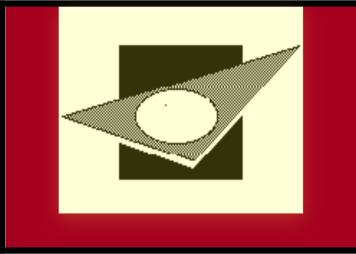 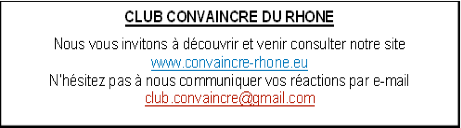 www.convaincre-rhone.eu  CLUB CONVAINCRE DU RHONENewsletter Juin 2020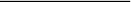 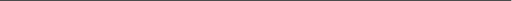 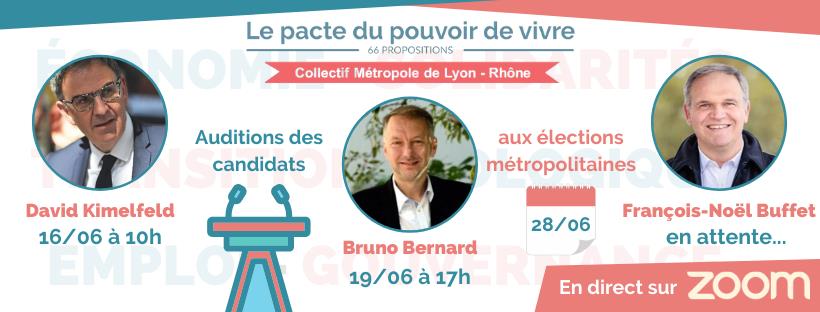 Le Pacte du Pouvoir de Vivre interpelle les candidats à l’élection métropolitaine de Lyon Le Pacte du Pouvoir de Vivre regroupe une soixantaine d’organisations (Syndicats, ONG,Fédérations, associations, collectifs) qui porte 66 propositions autour de l’idée « Il est nécessaire et possible de faire autrement » sur les thèmes : de donner à chacun le pouvoir de vivre, remettre l’exigence de justice sociale au coeur de l’économie et de la transition écologique, partager le pouvoir. A cette fin le collectif Métropole de Lyon –Rhône a décidé d’interpeller les candidats à l’élection métropolitaine de Lyon sur la solidarité- vie quotidienne, l’économie-emploi, la gouvernance-démocratie autour des thématiques : Se nourrir, se loger, accéder au numérique, les aides ponctuelles pour les plus pauvres Les politiques du grand âge : la situation des EHPAD et le maintien à domicile des plus âgés.Soutien aux associations dans leurs reprises d’activités et maintien de leurs ressources humaines et financières Accompagnement des enfants et adolescents les plus fragiles dont les mineurs isolés migrantsMobilités douces et transports collectifs Quelles mesures et dans quelles conditions la reprises d’activités économiques après le confinement ? Reprise de l’activité économique des entreprises : aides et conditions Évaluer et repenser les politiques publiques La crise que nous vivons appelle à repenser collectivement notre mode de développement pour favoriser la résilience de notre société et nous prémunir de prochaines crises. Etes-vous d’accord pour organiser dès la rentrée de septembre, à l’échelon de la Métropole, une conférence de la transition écologique et sociale réunissant tous les acteurs et débouchant sur des projets et actions politiques.Les auditions prévues : Vous trouverez ici la publication à partager : https://www.facebook.com/permalink.php?story_fbid=159143378984592&id=101733321392265Les événements facebook pour les auditions des 3 candidats :David Kimelfeld :  https://www.facebook.com/events/315841036090306/ Bruno Bernard :   https://www.facebook.com/events/557859698210677/ FN Buffet :   https://www.facebook.com/events/814066185796279?acontext=%7B%22source%22%3A5%2C%22action_history%22%3A[%7B%22surface%22%3A%22page%22%2C%22mechanism%22%3A%22main_list%22%2C%22extra_data%22%3A%22%5C%22[]%5C%22%22%7D]%2C%22has_source%22%3Atrue%7D  Pour tous contacts : Sonia PACCAUD (CFDT) 06 30 55 39 77 spaccaud@auvergne-rhone-alpes.cfdt.fr Christian JUYAUX (Club Convaincre) 06 80 05 07 48 cjuyaux@gmail.comYanis LIMAME (GAELIS) 06 01 85 92 61 president@gaelis.frNous vous invitons à visiter notre site et en particulier à lire les dernières publications :􏰀 Gérard Collomb : perdre et la guerre et l’honneur 􏰀 Déclaration commune des syndicats Francais et Allemands sur l’Union EuropéenneSoutenez l’Association Convaincre en envoyant un chèque d’adhésion de 30 € à l’adresse de son trésorier Pierre PRUNET, 63 chemin des Forêts St Cyprien 69480